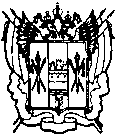 администрациЯ Цимлянского районаПОСТАНОВЛЕНИЕ06.02.2018		                                   № 52			               г. ЦимлянскОб утверждении административного регламента Администрации Цимлянского района по предоставлению муниципальной услуги «Постановка на учет граждан, имеющих трех и более детей, в целях бесплатного предоставления земельного участка в собственность для ведения личного подсобного хозяйства или создания крестьянского (фермерского) хозяйства»В соответствии с Федеральными законами Российской Федерации от 27.07.2010 № 210-ФЗ «Об организации предоставления государственных и муниципальных услуг» иот 06.10.2003 № 131-ФЗ «Об общих принципах организации местного самоуправления в Российской Федерации»,протоколом заседания комиссии по повышению качества и доступности предоставления государственных и муниципальных услуг и организации межведомственного взаимодействия в Ростовской области от  15.06.2017 № 3,ПОСТАНОВЛЯЮ:Утвердить административный регламент предоставления муниципальной услуги «Постановка на учет граждан, имеющих трех и более детей, в целях бесплатного предоставления земельного участка в собственность для ведения личного подсобного хозяйства или создания крестьянского (фермерского) хозяйства», согласно приложению.Настоящее постановление вступает в силу со дня официального  опубликования.Контроль за выполнением постановления возложить на заместителя Главы Цимлянского района по строительству, ЖКХ и архитектуре.Исполняющий обязанностиГлавы Администрации Цимлянского района	А.И. ВысочинПостановление вносит отделимущественных и земельныхотношений Администрации Цимлянского районаПриложение к постановлению Администрации Цимлянского района от 06.02.2018№ 52Административный регламентпредоставления муниципальной услуги«Постановка на учет граждан, имеющих трех и более детей, в целях бесплатного предоставления земельного участка в собственность для ведения личного подсобного хозяйства или создания крестьянского (фермерского) хозяйства»Раздел I.Общие положения1. Предмет административного регламента.Административный регламент предоставления Администрацией Цимлянского района муниципальной услуги «Постановка на учет граждан, имеющих трех и более детей, в целях бесплатного предоставления земельного участка в собственность для ведения личного подсобного хозяйства или создания крестьянского (фермерского) хозяйства»(далее, соответственно – административный регламент, муниципальная услуга) разработан в целях повышения качества и доступности муниципальной услуги, определяет сроки и последовательность действий (административных процедур) Администрации Цимлянского района при утверждении схемы расположения земельного участка на кадастровом плане территории,а также порядок взаимодействия Администрации Цимлянского района с муниципальным автономным учреждением Цимлянского района «Многофункциональный центр предоставления государственных и муниципальных услуг» при предоставлении Администрацией Цимлянского района муниципальной услуги «Постановка на учет граждан, имеющих трех и более детей, в целях бесплатного предоставления земельного участка в собственность для ведения личного подсобного хозяйства или создания крестьянского (фермерского) хозяйства»(далее – муниципальная услуга).2. Предмет регулирования административного регламента.Предметом регулирования административного регламента является порядок взаимодействия Администрации Цимлянского района с физическимилицами, подающими заявление о постановке на учёт граждан, имеющих трёх и более несовершеннолетних детей, в целях бесплатного предоставления земельного участка в собственность для ведения личного подсобного хозяйства или создания крестьянского (фермерского) хозяйства.3. Круг заявителей.3.1Заявителями являются граждане Российской Федерации,имеющие трех и более детей,обратившиеся с заявлением о постановке на учетв целях бесплатного предоставления земельного участка в собственность.3.2. От имени заявителей могут выступать физические лица, имеющие такое право в силу наделения их соответствующими полномочиями в порядке, установленном законодательством Российской Федерации.4. Требования к порядку информирования о предоставлении муниципальной услуги.4.1. Информация о месте нахождения и графике работы органов исполнительной власти Ростовской области, предоставляющих муниципальную услугу, и структурных подразделениях, организациях, участвующих в предоставлении услуги.4.1.1. Орган власти, предоставляющий муниципальную услугу – Администрация Цимлянского района (далее - Администрация).Местонахождение Администрации: Ростовская область, г. Цимлянск, ул. Ленина, 24.График работы Администрации: понедельник - четверг с 8-00 до 1700;пятница и предпраздничные дни с 8-00 до 16-00;суббота и воскресенье - выходные дни;перерыв - с 12-00 до 13-00.Справочные телефоны Администрации: (86391) 5-11-44, (86391) 2-14-44.Номер телефона-автоинформатора не предусмотрен.Официальный сайт Администрации: http://cimlyanck.donland.ru.Информация о месте нахождения и графике работы Администрации также представлена на официальном сайте в информационно-телекоммуникационной сети «Интернет».4.1.2. Организации, участвующие в предоставлении муниципальной услуги:- МФЦ;- Федеральная служба государственной регистрации, кадастра и картографии по Ростовской области;- МВД России;- органы местного самоуправления;- орган записи актов гражданского состояния.4.2. Порядок получения информации заявителями по вопросам предоставления муниципальной услуги и услуг, которые являются необходимыми и обязательными.Информация по вопросам предоставления муниципальной услуги, а также сведения о ходе её предоставления могут быть получены заявителем с использованием федеральной государственной информационной системы «Единый портал государственных и муниципальных услуг (функций)» (далее – ЕПГУ) / официального сайта.Информация на ЕПГУ/официальном сайте Администрации о порядке и сроках предоставления муниципальной услуги предоставляется заявителю бесплатно.Доступ к информации о сроках и порядке предоставления муниципальной услуги осуществляется без выполнения заявителем каких-либо требований, в том числе без использования программного обеспечения, установка которого на технические средства заявителя требует заключения лицензионного или иного соглашения с правообладателем программного обеспечения, предусматривающего взимание платы, регистрацию или авторизацию заявителя или предоставление им персональных данных. Информирование о порядке предоставления муниципальной услуги осуществляется Администрацией следующими способами:- при личном обращении;- на информационных стендах в помещении Администрации;- по номерам телефонов для справок;- по письменному обращению (почтой);- по письменному обращению (электронной почтой);- в ЕПГУ.Информирование о порядке предоставления муниципальной услуги, о ходе ее предоставления, а также по иным вопросам, связанным с предоставлением муниципальной услуги, осуществляют сотрудники МФЦ в соответствии с соглашением о взаимодействии между Администрацией и МФЦ.Сотрудники МФЦ осуществляют консультирование заявителей о порядке предоставления муниципальной услуги, в том числе по вопросам:- сроков и процедур предоставления услуги;- категории заявителей, имеющих право обращения за получением услуги;- уточнения перечня документов, необходимых при обращении за получением услуги;- уточнения контактной информации Администрации (структурных подразделений), ответственной за предоставление муниципальной услуги.Информирование заявителей о порядке предоставления муниципальной услуги, а также о ходе предоставления муниципальной услуги по электронной почте, по возможности, осуществляется в режиме реального времени или не позднее пяти дней с момента получения сообщения.При ответах на телефонные звонки и устные обращения специалисты, участвующие в предоставлении муниципальной услуги подробно и в вежливой форме информируют обратившихся по интересующим их вопросам. Рекомендуемое время разговора – не более 10 минут.4.3. Порядок, форма и место размещения информации о муниципальной услуге, в том числе на стендах в местах ее предоставления, а также на официальном сайте Администрации в информационно-телекоммуникационной сети «Интернет», а также в ЕПГУ.На стендах в местах предоставления услуги, на официальном сайте, на Портале сети МФЦ, а так же на ЕПГУ размещается единый перечень информации о муниципальной услуге:- образец заявления;- перечень документов, необходимых для предоставления муниципальной услуги.Административный регламент предоставления муниципальной услуги «Постановка на учет граждан, имеющих трех и более детей, в целях бесплатного предоставления земельного участка в собственность для ведения личного подсобного хозяйства или создания крестьянского (фермерского) хозяйства» размещается на официальном сайте Администрации.На Портале сети МФЦ размещается информация о местах и порядке обращения за оказанием муниципальной услуги.На ЕПГУ/официальном сайте в обязательном порядке размещаются следующие сведения:- круг заявителей;- исчерпывающий перечень документов, необходимых для предоставления муниципальной услуги, требования к оформлению указанных документов, а также перечень документов, которые заявитель вправе представить по собственной инициативе;- результаты предоставления муниципальной услуги, порядок выдачи документа, являющегося результатом предоставления муниципальной услуги;- срок предоставления муниципальной услуги;- порядок, размер и основания взимания государственной пошлины или иной платы, взимаемой за предоставление муниципальной услуги;- исчерпывающий перечень оснований для приостановления или отказа в предоставлении муниципальной услуги;- о праве заявителя на досудебное (внесудебное) обжалование действий (бездействия) и решений, принятых (осуществляемых) в ходе предоставления муниципальной услуги;- формы заявлений (уведомлений, сообщений), используемые при предоставлении муниципальной услуги.Раздел II. Стандарт предоставления муниципальной услуги1. Наименование муниципальной услуги.«Постановка на учет граждан, имеющих трех и более детей, в целях бесплатного предоставления земельного участка в собственность для ведения личного подсобного хозяйства или создания крестьянского (фермерского) хозяйства» (далее – муниципальная услуга).2. Наименование органа исполнительной власти Ростовской области, предоставляющего муниципальную услугу.2.1. Исполнителем муниципальной услуги является Администрация, МФЦ участвует в предоставлении муниципальной услуги в части информирования и консультирования заявителей по вопросам ее предоставления, приема необходимых документов, формирования и направления межведомственных запросов, а также выдачи результата предоставления муниципальной  услуги.Органы власти, у которых Администрация запрашивает документы и информацию в порядке межведомственного взаимодействия:- МФЦ;- Федеральная служба государственной регистрации, кадастра и картографии по Ростовской области;- МВД России;- органы местного самоуправления;- орган записи актов гражданского состояния.2.2. При предоставлении муниципальной услуги Администрация, МФЦ не вправе требовать от заявителя осуществления действий, в том числе согласований, необходимых для получения муниципальной услуги и связанных с обращением в иные государственные органы, органы местного самоуправления, организации, за исключением получения услуг, включенных в перечень услуг, которые являются необходимыми и обязательными для предоставления муниципальной услуги, утвержденный нормативным правовым актом Ростовской области.3.  Результат предоставления муниципальной услуги.Заявителю в качестве результата предоставления услуги обеспечивается по его выбору возможность получения:- документа на бумажном носителе;- электронного документа, подписанного уполномоченным должностным лицом Администрации с использованием усиленной квалифицированной электронной подписи;- документа на бумажном носителе, подтверждающего содержание электронного документа, направленного Администрацией, в многофункциональном центре;- информации из государственных информационных систем в случаях, предусмотренных законодательством Российской Федерации.3.1. Результатом исполнения муниципальной услуги является: - принятие решения о постановке на учёт гражданина, имеющего трёх и более несовершеннолетних детей, в целях бесплатного предоставления земельного участка в собственность для ведения личного подсобного хозяйства или создания крестьянского (фермерского) хозяйства;- принятие решения об отказе в постановке на учёт гражданина, имеющего трёх и более несовершеннолетних детей, в целях бесплатного предоставления земельного участка в собственность для ведения личного подсобного хозяйства или создания крестьянского (фермерского) хозяйства.3.2. Решение о постановке на учёт гражданина, имеющего трёх и более несовершеннолетних детей, в целях бесплатного предоставления земельного участка в собственность для ведения личного подсобного хозяйства или создания крестьянского (фермерского) хозяйства, оформляется постановлением Администрации Цимлянского района.3.3. Решение об отказе в постановке на учёт гражданина, имеющего трёх и более несовершеннолетних детей, в целях бесплатного предоставления земельного участка в собственность для ведения личного подсобного хозяйства или создания крестьянского (фермерского) хозяйстваоформляется уведомлением об отказе в постановке на учёт..4. Срок предоставления муниципальной услуги.4.1. Срок предоставления муниципальной услуги составляет:- не более 1 месяцав течение месяца после дня получения всех необходимых документов(Областной закон Ростовской области от 22.07.2003 № 19-ЗС «О регулировании земельных отношений в Ростовской области»(п. 6,ст. 8.3.).4.2. Срок предоставления услуги в электронном виде начинается с момента приема и регистрации Администрацией электронных документов, необходимых для предоставления услуги5. Перечень нормативных правовых актов, регулирующих предоставление муниципальной услуги.- Конституция Российской Федерации («Собрании законодательства РФ», 04.08.2014, № 31, ст.4398);- Семейный кодекс Российской Федерации («Собрание законодательства РФ», 01.01.1996, № 1, ст.16);- Земельный кодекс Российской Федерации («Собрание законодательства РФ», 29.10.2001, № 44, ст.4147);- Федеральный закон от 25.10.2001 № 137-ФЗ «О введении в действие Земельного кодекса Российской Федерации» («Собрание законодательства РФ», 29.10.2001, № 44, ст.4148);- Федеральный закон от 06.10.2003 № 131-ФЗ «Об общих принципах организации местного самоуправления в Российской Федерации» («Собрание законодательства РФ», 06.10.2003, № 40, ст.3822);- Федеральный закон от 27.07.2006 № 152-ФЗ «О персональных данных» («Собрание законодательства РФ, 31.07.2006, № 31 (1 ч.), ст.3451);- Федеральный закон от 27.07.2010 № 210-ФЗ «Об организации предоставления государственных и муниципальных услуг» («Собрание законодательства РФ», 02.08.2010, № 31, ст.4179);- Федеральный закон Российской Федерации от 06.04.2011, № 63-ФЗ «Об электронной подписи», («Собрание законодательства РФ», 11.04.2011, № 15, ст. 2036);- Федеральный закон Российской Федерации от 06.04.2011, № 63-ФЗ «Об электронной подписи», («Собрание законодательства РФ», 11.04.2011, № 15, ст. 2036);- Постановление Правительства Российской Федерации от 30.04.2014 №403 «Об исчерпывающем перечне процедур в сфере жилищного строительства;- Постановление Правительства Российской Федерации от 26.03.2016 № 236 «О требованиях к предоставлению в электронной форме государственных и муниципальных услуг», («Собрание законодательства РФ», 11.04.2016, № 15, ст. 2084);- Постановление Правительства Российской Федерации от 27.09.2011 № 797 «О взаимодействии между многофункциональными центрами предоставления государственных и муниципальных услуг и федеральными органами исполнительной власти, органами государственных внебюджетных фондов, органами государственной власти субъектов Российской Федерации, органами местного самоуправления» («Собрание законодательства РФ», 03.10.2011, № 40, статья 5559);- Постановление Правительства Российской Федерации от 22.12.2012 № 1376 «Об утверждении Правил организации деятельности многофункциональных центров предоставления государственных и муниципальных услуг» («Собрание законодательства РФ», 31.12.2012, № 53 (ч. 2), ст. 7932);- Постановление Правительства Российской Федерации от 18.03.2015 № 250 «Об утверждении требований к составлению и выдаче заявителям документов на бумажном носителе, подтверждающих содержание электронных документов, направленных в многофункциональный центр предоставления государственных и муниципальных услуг по результатам предоставления государственных и муниципальных услуг органами, предоставляющими государственные услуги, и органами, предоставляющими муниципальные услуги, и к выдаче заявителям на основании информации из информационных систем органов, предоставляющих государственные услуги, и органов, предоставляющих муниципальные услуги, в том числе с использованием информационно-технологической и коммуникационной инфраструктуры, документов, включая составление на бумажном носителе и заверение выписок из указанных информационных систем» («Собрание законодательства РФ», 30.03.2015, № 13, ст.1936);- Областной закон Ростовской области от 22.07.2003 № 19-ЗС «О регулировании земельных отношений в Ростовской области»;- Областной закон Ростовской области от 07.10.2005 № 363-ЗС «Об учете граждан в качестве нуждающихся в жилых помещениях, предоставляемых по договору социального найма на территории Ростовской области»;- Приказ Минэкономразвития России от 27.11.2014 № 762 «Об утверждении требований к подготовке схемы расположения земельного участка или земельных участков на кадастровом плане территории и формату схемы расположения земельного участка или земельных участков на кадастровом плане территории при подготовке схемы расположения земельного участка или земельных участков на кадастровом плане территории в формате электронного документа, формы схемы расположения земельного участка или земельных участков на кадастровом плане территории, подготовка которой осуществляется в формате документа на бумажном носителе»- Распоряжение Правительства Российской Федерации от 29.06.2012 № 1123-р «О перечне сведений, находящихся в распоряжении государственных органов субъектов РФ, органов местного самоуправления, территориальных государственных внебюджетных фондов» («Собрание законодательства РФ», 09.07.2012, № 28, ст.3924);-Приказ Минэкономразвития России от 12.01.2015 № 1 «Об утверждении перечня документов, подтверждающих право заявителя на приобретение земельного участка без проведения торгов» (Официальный интернет-портал правовой информации http://www.pravo.gov.ru, 28.02.2015);- настоящий административный регламент.6. Исчерпывающий перечень документов, необходимых в соответствии с законодательными или иными нормативными правовыми актами для предоставления муниципальной услуги, способы их получения заявителями, в том числе в электронной форме, и порядок их представления.6.1. Документы, необходимые для предоставления муниципальной услуги:6.1.1 Заявление (в соответствии с Областным законом Ростовской области от 22.07.2003 № 19-ЗС (ч. 5, ч. 5.1 ст. 8.3) (оригинал);6.1.2. Документ, удостоверяющий  личность заявителя или  представителя заявителя (копия при предъявлении оригинала либо копия, заверенная в установленном порядке):- паспорт гражданина Российской Федерации, удостоверяющий личность гражданина Российской Федерации на территории Российской Федерации (для граждан Российской Федерации);- временное удостоверение личности (для граждан Российской Федерации);6.1.3. Документ, удостоверяющий права (полномочия) представителя физического лица, если с заявлением обращается представитель заявителя (Копия при предъявлении оригинала либо копия, заверенная в установленном порядке):- доверенность, оформленная в установленном законом порядке, на представление интересов заявителя Доверенность, оформленная в установленном законом порядке, на представление интересов заявителя;- свидетельство о рождении;- акт органа опеки и попечительства о назначении опекуна или попечителя;6.1.4. Справкао регистрации по месту жительства и по месту пребывания гражданина и его детей (оригинал)(запрашивается в рамках межведомственного взаимодействия);6.2. Заявление (запрос) и необходимые документы могут быть представлены в Администрацию следующими способами:- посредством обращения в Администрацию;- через МФЦ;- посредством ЕПГУ.В случае если подача документов происходит посредством ЕПГУ, официального сайта Администрации дополнительная подача таких документов в какой-либо иной форме не требуется.Прием заявления о предоставлении муниципальной услуги в МФЦ осуществляется с учетом принципа экстерриториальности, в соответствии с которым заявитель вправе выбрать для обращения за получением услуги МФЦ, расположенный на территории Ростовской области, независимо от места его регистрации на территории Ростовской области, в том числе в качестве субъекта предпринимательской деятельности, места расположения на территории Ростовской области объектов недвижимости.7. Перечень документов, необходимых в соответствии с нормативными правовыми актами для предоставления муниципальной услуги, которые находятся в распоряжении государственных органов, органов местного самоуправления и иных органов, участвующих в предоставлении муниципальной услуги, а также порядок и способы их получения, в том числе в электронной форме.7.1. Администрация или МФЦ направляет в уполномоченные органы запросы с использованием системы межведомственного электронного взаимодействия (далее – СМЭВ) о представлении:- справки о регистрации по месту жительства и по месту пребывания гражданина и его детей (оригинал) (запрашивается в рамках межведомственного взаимодействия).7.2. При отсутствии технической возможности использования СМЭВ межведомственное информационное взаимодействие может осуществляться почтовым отправлением, курьером или в электронном виде по телекоммуникационным каналам связи.7.3. Заявитель вправе представить в Администрацию либо в МФЦ документы, запрашиваемые по каналам межведомственного взаимодействия, по собственной инициативе.В указанном случае межведомственные запросы не направляются.7.4. Непредставление заявителем документов, указанных в п.п. 7.1 настоящего пункта, не является основанием для отказа заявителю в предоставлении муниципальной услуги.Документы (информация), перечисленные в настоящем пункте, могут быть представлены заявителем по собственной инициативе.В случае, если данные документы заявителем не представлены, они запрашиваются Администрацией Цимлянского района либо МАУ «МФЦ» в органах (организациях), в распоряжении которых они находятся, в рамках межведомственного информационного взаимодействия. Непредставление заявителем документов, указанных в настоящем пункте, не является основанием для отказа заявителю в предоставлении муниципальной услуги.8. Указание на запрет требовать от заявителя предоставления ряда документов и информации.При предоставлении муниципальной услуги Администрация либо МФЦ не вправе требовать от заявителя:- представления документов и информации или осуществления действий, представление или осуществление которых не предусмотрено нормативными правовыми актами, регулирующими отношения, возникающие в связи с предоставлением муниципальной услуги;- представления документов и информации, которые в соответствии с нормативными правовыми актами Российской Федерации, нормативными правовыми актами Ростовской области и муниципальными правовыми актами находятся в распоряжении государственных органов, органов местного самоуправления и (или) подведомственных государственным органам и органам местного самоуправления организаций, участвующих в предоставлении муниципальной услуги, за исключением документов, указанных в ч. 6 ст. 7 Федерального закона от 27.07.2010 № 210-ФЗ«Об организации предоставления государственных и муниципальных услуг».9. Исчерпывающий перечень оснований для отказа в приеме документов, необходимых для предоставления муниципальной услуги.Администрация или МФЦ отказывают в приеме документов по следующим основаниям: предоставление документов не на русском языке, с наличием повреждений, которые не позволяют однозначно истолковывать их содержание, в случае если документы содержат исправления, в том числе механические исправления (подчистки).Администрации не может отказать в приеме документов, необходимых для предоставления муниципальной услуги, в случае если указанные документы поданы в соответствии с информацией о сроках и порядке предоставления услуги, опубликованной на ЕПГУ.10. Исчерпывающий перечень оснований для приостановления или отказа в предоставлении муниципальной услуги.Предоставление муниципальной услуги может быть приостановлено на следующих основаниях:- при несоответствии представленных документов требованиям, установленным настоящим административным регламентом;- при поступлении от заявителя письменного заявления о приостановлении предоставления муниципальной услуги;- на основании определения или решения суда. Основанием для отказа в предоставлении муниципальной услуги является:- отсутствие документов, указанных в п.п. 6.1 настоящего раздела; - приложенные документы, состав, форма или содержание которых не соответствует требованиям действующего законодательства.11. Порядок, размер и основания взимания государственной пошлины или иной платы, взимаемой за предоставление муниципальной  услуги.Государственная пошлина и иные платы за исполнение муниципальнойуслуги не взимается.Взимание платы за действия, связанные с организацией предоставления услуги в МФЦ, запрещается.12. Порядок, размер и основания взимания платы за предоставление услуг, которые являются необходимыми и обязательными для предоставления муниципальной услуги, включая информацию о методике расчета размера такой платы.Не установлены.13. Максимальный срок ожидания в очереди при подаче документов на предоставлениемуниципальной услуги, услуги, предоставляемой организацией, участвующей в предоставлении муниципальной услуги, и при получении результата предоставления таких услуг.Максимальный срок ожидания в очереди при подаче документов, необходимых для предоставления услуги, в Администрацию либо в МФЦ, а также при получении ее результата не должен превышать 15 минут.14. Срок и порядок регистрации запроса заявителя о предоставлении муниципальной услуги и услуги, предоставляемой организацией, участвующей в предоставлении муниципальной услуги, в том числе в электронной форме.Регистрация документов заявителя о предоставлении муниципальной услуги, направленных в электронной форме с использованием ЕПГУ/официального сайта, осуществляется в день их поступления в Администрацию либо на следующий рабочий день в случае поступления документов по окончании рабочего времени Администрации. В случае поступления документов заявителя о предоставлении муниципальной услуги в выходные или нерабочие праздничные дни их регистрация осуществляется в первый рабочий день Администрации, следующий за выходным или нерабочим праздничным днем.15. Требования к помещениям, в которых предоставляются муниципальная услуга, услуга, предоставляемая организацией, участвующей в предоставлении муниципальной услуги, к месту ожидания и приема заявителей, размещению и оформлению визуальной, текстовой и мультимедийной информации о порядке предоставления таких услуг.Места исполнения муниципальной услуги должны быть оборудованы: телефоном, факсом, копировальным аппаратом, компьютерами и иной оргтехникой, рабочими столами и стульями, стульями для посетителей, а также справочно-правовыми системами, визуальной информацией, стендом и соответствовать следующим требованиям:- наличие условий для беспрепятственного доступа к объектам и предоставляемым в них услугам;- возможность самостоятельного или с помощью сотрудников, предоставляющих услугу, передвижения по территории, на которой расположены объекты, входа в такие объекты и выхода из них;- возможность посадки в транспортное средство и высадки из него перед входом в объекты, в том числе с использованием кресла-коляски и при необходимости с помощью сотрудников, предоставляющих услугу;- надлежащее размещение оборудования и носителей информации, необходимых для обеспечения беспрепятственного доступа инвалидов к объектам и услуге с учетом ограничений их жизнедеятельности;- дублирование необходимой для инвалидов звуковой и зрительной информации, а также надписей, знаков и иной текстовой и графической информации знаками, выполненными рельефно-точечным шрифтом Брайля.Помещения для должностных лиц, осуществляющих исполнение муниципальной услуги должны снабжаться табличками с указанием номера кабинета, Ф.И.О. должностных лиц, названием структурного подразделения.Требования к помещению МФЦ, в котором организуется предоставление муниципальной услуги:- обеспечение ориентации инфраструктуры на предоставление услуг заявителям с ограниченными физическими возможностями (оборудование входа в здание пандусами для передвижения инвалидных колясок в соответствии с требованиями Федерального закона от 30.12.2009 № 384-ФЗ «Технический регламент о безопасности зданий и сооружений», а также кнопкой вызова специалиста МФЦ, обеспечение возможности свободного и беспрепятственного передвижения в помещении, организация отдельного туалета для пользования гражданами с ограниченными физическими возможностями);- оборудование помещения системой кондиционирования воздуха, а также средствами, обеспечивающими безопасность и комфортное пребывание заявителей;- оборудование помещения для получения муниципальной услуги посетителями с детьми (наличие детской комнаты или детского уголка);- наличие бесплатного опрятного туалета для посетителей;- наличие бесплатной парковки для автомобильного транспорта посетителей, в том числе для автотранспорта граждан с ограниченными физическими возможностями;- наличие пункта оплаты: банкомат, платежный терминал, касса банка (в случае если предусмотрена государственная пошлина или иные платежи);- наличие кулера с питьевой водой, предназначенного для безвозмездного пользования заявителями;- наличие недорогого пункта питания (в помещении расположен буфет или вендинговый аппарат, либо в непосредственной близости (до 100 м) расположен продуктовый магазин, пункт общественного питания);- соблюдение чистоты и опрятности помещения, отсутствие неисправной мебели, инвентаря;- размещение цветов, создание уютной обстановки в секторе информирования и ожидания и (или) секторе приема заявителей.Определенные административным регламентом требования к местам предоставления муниципальной услуги применяются, если в МФЦ в соответствии с действующим законодательством Российской Федерации не установлены иные более высокие требования.16. Показатели доступности и качества муниципальной услуги, в том числе количество взаимодействий заявителя с должностными лицами при предоставлении муниципальной услуги и их продолжительность, возможность получения муниципальной услуги в МФЦ, возможность получения информации о ходе предоставления муниципальной услуги, в том числе с использованием информационно-телекоммуникационных технологий.16.1. Показателями доступности и качества муниципальной услуги являются:- транспортная доступность места предоставления муниципальной услуги;- наличие необходимой информации о предоставляемой муниципальной услуге на официальном сайте Администрации и ЕПГУ, ее открытость для заявителей;- соблюдение сроков предоставления муниципальной услуги и ответов на запросы получателя муниципальной услуги, оговоренных в настоящем административном регламенте;- отсутствие поданных в установленном порядке жалоб со стороны заявителей на качество предоставления муниципальной услуги.16.2. Количество взаимодействий заявителяс должностными лицами Администрации или сотрудниками МФЦ при предоставлении муниципальной услуги – неболее 2.16.3. Продолжительность взаимодействия с должностными лицами Администрации при предоставлении муниципальной услуги в зависимости от количества представленных документов – неболее 30 минут.16.4. Возможность получения муниципальной услуги на базе МФЦ, в электронной форме посредством ЕПГУ/официального сайта в соответствии с порядком, закрепленным в разделе III административного регламента.16.5. Для получения информации о ходе предоставления муниципальной услуги заявитель обращается в Администрацию любым доступным способом:- лично;- по телефону;- в письменном виде (почтой);- в письменном виде (электронной почтой).17. Иные требования, в том числе учитывающие особенности предоставления муниципальной услуги в МФЦ и особенности предоставления муниципальной услуги в электронной форме.Прием заявления и необходимых документов и выдача документов по результатам предоставления муниципальной услуги осуществляются в МФЦ в соответствии с соглашением о взаимодействии между Администрацией и МФЦ.Соглашение размещается на стенде в МФЦ, Администрации и на официальном сайте Администрации.Раздел III. Состав, последовательность и сроки выполнения административных процедур, требования к порядку их выполнения, в том числе особенности выполнения административных процедур в электронной форме.1. Исчерпывающий перечень административных процедур.1.1. Предоставление муниципальной услуги включает в себя исчерпывающий перечень следующих административных процедур:- прием и регистрация заявления о предоставлении муниципальной услуги;- подготовка в уполномоченный орган запросов с использованием СМЭВ;- проверка на соответствие представленных документов установленным требованиям;- подготовка проекта договора аренды земельного участка либо мотивированного отказа в предоставлении муниципальной услуги.1.2. Перечень административных процедур при обращении заявителя в МФЦ:- прием от заявителей и регистрация заявлений и иных документов, необходимых для предоставления услуги;- формирование и направление межведомственных запросов в организацию, участвующую в предоставлении услуги;- передача заявления с полным комплектом документов, предусмотренных п.п. 6.1 раздела II настоящего административного регламента, в Администрацию;- получение результата предоставления муниципальной услуги;- выдача заявителю результата предоставления услуги;- передача экземпляра документа с подписью заявителя о получении результата предоставления услуги сотрудниками МФЦ в Администрацию.2. Описание административных процедур.2.1. При обращении заявителя в Администрацию и получение обращения в электронной форме:2.1.1. Прием и регистрация заявления о предоставлении муниципальной услуги. Основанием для приема заявления является личное обращение заявителя (его представителя, доверенного лица) в Администрацию с пакетом документов, необходимых для предоставления услуги, указанных в п.п. 6.1 раздела II настоящего административного регламента.При получении запроса в электронной форме в автоматическом режиме осуществляется форматно-логический контроль запроса, проверяется наличие оснований для отказа в приеме запроса, указанных в пункте 10 раздела II настоящего административного регламента, а так же осуществляются  следующие действия:- при наличии хотя бы одного из указанных оснований специалист Администрации в 2-х дневный срок подготавливает письмо о невозможности приема документов от заявителя;- при отсутствии указанных оснований заявителю сообщается присвоенный запросу в электронной форме уникальный номер, по которому в соответствующем разделе ЕПГУ/официального сайта Администрации заявителю будет представлена информация о ходе выполнения указанного запроса.Заявление от заявителей, указанных в пункте 3 раздела I настоящего административного регламента, регистрируется работником, ответственным за работу с входящей корреспонденцией в журнале входящей корреспонденции. На заявлении делается отметка о принятии, второй экземпляр заявления (его копия) с отметкой о принятии возвращается заявителю. После визирования Главой Администрации Цимлянского района заявление с прилагающимися документами направляется через Заместителя Главы Администрации Цимлянского района по направлению в отдел имущественных и земельных отношений Администрации Цимлянского района (далее - ОИиЗО).Результатом административной процедуры является регистрация заявления.2.1.2. Специалист Администрации подготавливает и направляет в уполномоченные органы запросы с использованием системы межведомственного электронного взаимодействия.Основанием для подготовки и направления в уполномоченные органы запросов с использованием СМЭВ является непредоставление заявителем документов, находящихся в распоряжении иных органов, организаций.Сотрудник Администрации, имеющий доступ к системе исполнения регламентов, направляет запросы с использованием СМЭВ о представлении документов, перечисленных в п.п. 7.1 раздела II настоящего административного регламента, в следующие уполномоченные органы:- МВД России;- органы местного самоуправления;- орган записи актов гражданского состояния.При отсутствии технической возможности использования СМЭВ межведомственное информационное взаимодействие осуществляется почтовым отправлением, курьером или в электронном виде по телекоммуникационным каналам связи.Критерием принятия решения о подготовке и направлении в уполномоченные органы запросов с использованием СМЭВ является непредоставление заявителем документов, указанных в п.п. 7.1 раздела II настоящего административного регламента.Результатом административной процедуры является получение документов, перечисленных в п.п. 7.1 раздела II настоящего административного регламента.Способом фиксации результата выполнения административной процедуры являются ответы, полученные из соответствующих уполномоченных органов с использованием СМЭВ2.1.3. Специалист ОИиЗО принимает и проверяет на соответствие представленные документы установленным требованиям. В течение 30 дней со дня поступления заявления, специалист Администрации осуществляет следующие процедуры:- подготовку проекта постановления либо мотивированного отказа;- подписание постановления опостановке на учет граждан, имеющих трех иболее детей, в целях бесплатного предоставления земельного участка в собственность для ведения личного подсобного хозяйства или создания крестьянского (фермерского) хозяйства либо мотивированного отказа;- направление заявителю постановления либо мотивированного отказа.В случае выявления противоречий, неточностей в представленных на рассмотрение документах, специалист связывается с заявителем по телефону, ясно излагает противоречия, неточности в представленных документах и указывает на необходимость устранения данных недостатков в срок, не превышающий 3-х рабочих дней со дня уведомления. В случае если в течение 3-х рабочих дней указанные замечания не устранены, специалист готовит письмо о необходимости устранения указанных замечаний в течение 15-ти рабочих дней со дня уведомления. При этом срок рассмотрения поступившего заявления начинает исчисляться заново со дня устранения замечаний. В случаях, предусмотренных п. 10 раздела II настоящего административного регламента, специалист готовит мотивированный отказ в представлении муниципальной услуги.2.2. При обращении заявителя в МФЦ.2.2.1. Сотрудник МФЦ осуществляет прием заявления о предоставлении муниципальной услуги. Основанием для начала осуществления административной процедуры «Прием и регистрация документов» является поступление необходимых для предоставления услуги документов от заявителя в МФЦ.Сотрудник МФЦ осуществляет следующие действия:- проверку полноты комплекта документов;- регистрацию документов в информационной системе МФЦ;- выдачу расписки о приеме заявления и документов.Результатом административной процедуры является принятие документов от заявителя и их регистрация в информационной системе МФЦ. Способом фиксации результата является регистрация необходимых для предоставления услуги документов в информационной системе МФЦ и выдача расписки об их принятии заявителю.Основанием для начала осуществления административной процедуры «Прием и регистрация документов» является поступление необходимых для предоставления услуги документов от заявителя в МФЦ.Сотрудник МФЦ осуществляет следующие действия:- проверку полноты комплекта документов;- регистрацию документов в информационной системе МФЦ;- выдачу расписки о приеме заявления и документов.Результатом административной процедуры является принятие документов от заявителя и их регистрация в информационной системе МФЦ. Способом фиксации результата является регистрация необходимых для предоставления услуги документов в информационной системе МФЦ и выдача расписки об их принятии заявителю.2.2.2. Подготовка и направление в уполномоченные органы запросов с использованием СМЭВ.Основанием для начала административной процедуры является непредставление заявителем в МФЦ документов, находящихся в распоряжении иных органов, организаций. Лицом, ответственным за подготовку и направление межведомственных запросов, является сотрудник МФЦ.Сотрудник МФЦ имеющий доступ к системе исполнения регламентов направляет запросы с использованием СМЭВ о представлении документов, перечисленных в п.п. 7.1 раздела II настоящего административного регламента, в следующие уполномоченные органы:- МВД России;- органы местного самоуправления;- орган записи актов гражданского состояния.Критерием принятия решения о подготовке и направлении в уполномоченные органы запросов с использованием СМЭВ является непредоставление заявителем документов, указанных в п.п. 7.1 раздела II настоящего административного регламента.Результатом административной процедуры является получение документов, перечисленных в п.п. 7.1 раздела II настоящего административного регламента.Способом фиксации результата выполнения административной процедуры являются ответы, полученные из соответствующих уполномоченных органов с использованием СМЭВ.Максимальный срок осуществления административных действий сотрудником МФЦ до момента передачи  пакета документов в Администрацию – 7 дней.Особенности осуществления межведомственного взаимодействия сотрудниками МФЦ закрепляются в соглашении о взаимодействии между Администрацией и МФЦВыдача результата предоставления услуги осуществляется способом, указанным в заявлении о предоставлении услуги.Если в заявлении указан способ получения результата «в МФЦ», сотрудник Администрации осуществляет передачу мотивированного отказа либо копии постановления в МФЦ.После получения документов (результата услуги) из Администрации, сотрудник МФЦ в день получения копии постановления либо мотивированного отказа оповещает заявителя о готовности результата предоставления услуги, необходимости явиться в МФЦ для получения. При явке заявителя выдается на руки копия постановления либо мотивированного отказа. Способом фиксации результата является внесение работником МФЦ сведений о выдаче заявителю результата представления услуги в информационную систему.2.3. Блок-схема предоставления муниципальной услуги приведена в приложении № 1 к настоящему административному  регламенту.2.4. Форма заявления о предоставлении муниципальной услуги приведена в приложении № 2 к настоящему административному  регламенту.3. Порядок осуществления в электронной форме, в том числе с использованием ЕПГУ административных процедур.	3.1. Предоставление информации о порядке и сроках предоставления услуги.Предоставление в электронной форме заявителям информации о порядке и сроках предоставления услуги осуществляется посредством ЕПГУ/официального сайта Администрации в порядке, установленном в пункте  4 раздела I настоящего административного регламента.3.2. Запись на прием в Администрацию, МФЦ для подачи заявления о предоставлении услуги.В целях предоставления муниципальной услуги осуществляется прием заявителей по предварительной записи.При организации записи на прием в Администрации, МФЦ заявителю обеспечивается возможность:- ознакомления с расписанием работы органа или МФЦ либо уполномоченного сотрудника органа или многофункционального центра, а также с доступными для записи на прием датами и интервалами времени приема;- записи в любые свободные для приема дату и время в пределах установленного в органе или многофункциональном центре графика приема заявителей.Запись на прием может осуществляться посредством информационной системы органа или многофункционального центра, которая обеспечивает возможность интеграции с ЕПГУ и официальными сайтами.3.3. Подача заявителем заявления и иных документов, необходимых для предоставления муниципальной услуги.Заявление на предоставление муниципальной услуги заявитель вправе направить в Администрацию с использованием ЕПГУ путем заполнения электронного заявления и приложения сканированных документов, а также путем направления заявления в электронной форме в Администрацию посредством электронной почты на адрес, указанный в п.п. 4.1.1 раздела I настоящего административного регламента.Формирование заявления заявителем осуществляется посредством заполнения электронной формы запроса на ЕПГУ/официальном сайте Администрации без необходимости дополнительной подачи документов в какой-либо иной форме.Заявление в форме электронного документа подписывается по выбору заявителя (если заявителем является физическое лицо):- электронной подписью заявителя (представителя заявителя);- усиленной квалифицированной электронной подписью заявителя (представителя заявителя).Заявление от имени юридического лица заверяется по выбору заявителя электронной подписью либо усиленной квалифицированной электронной подписью (если заявителем является юридическое лицо):- лица, действующего от имени юридического лица без доверенности;- представителя юридического лица, действующего на основании доверенности, выданной в соответствии с законодательством Российской Федерации.Регистрация электронного заявления производится в автоматическом режиме и не требует участия должностного лица Администрации.На ЕПГУ/официальном сайте Администрации размещаются образцы заполнения электронной формы заявления о предоставлении услуги.После заполнения заявителем каждого из полей электронной формы заявления осуществляется автоматическая форматно-логическая проверка сформированного запроса. При выявлении некорректно заполненного поля электронной формы заявления заявитель уведомляется о характере выявленной ошибки и порядке ее устранения посредством информационного сообщения непосредственно в электронной форме заявления.При формировании заявления заявителю обеспечивается:- возможность копирования и сохранения заявления и иных документов, необходимых для предоставления муниципальной услуги;-  возможность заполнения несколькими заявителями одной электронной формы заявления при обращении за муниципальной услугой, предполагающей направление совместного запроса несколькими заявителями;- возможность печати на бумажном носителе копии электронной формы заявления;- сохранение ранее введенных в электронную форму заявления значений в любой момент по желанию пользователя, в том числе при возникновении ошибок ввода и возврате для повторного ввода значений в электронную форму заявления;- заполнение полей электронной формы заявления до начала ввода сведений заявителем с использованием данных, размещенных в федеральной государственной информационной системе «Единая система идентификации и аутентификации в инфраструктуре, обеспечивающей информационно-технологическое взаимодействие информационных систем, используемых для предоставления государственных и муниципальных услуг в электронной форме» (далее – ЕСИА), и сведений, опубликованных на ЕПГУ, официальном сайте, в части, касающейся сведений, отсутствующих в ЕСИА;- возможность вернуться на любой из этапов заполнения электронной формы заявления без потери ранее введенной информации;- возможность доступа заявителя на ЕПГУ или официальном сайте Администрации  к ранее поданным им заявлениям в течение не менее одного года, а также частично сформированных заявлений - в течение не менее 3 месяцев.Сформированное и подписанное заявление и иные документы, необходимые для предоставления муниципальной услуги, направляются в Администрации посредством ЕПГУ/официального сайта Администрации.3.4. Прием и регистрация Администрацией заявления и иных документов, необходимых для предоставления услугиАдминистрация обеспечивает в электронной форме прием документов, необходимых для предоставления услуги, и регистрацию заявления без необходимости повторного представления заявителем таких документов на бумажном носителе в порядке, предусмотренном подпунктом 2.1.1 раздела III настоящего административного регламента.После регистрации заявление направляется в структурное подразделение Администрации, ответственное за предоставление муниципальной услуги.После принятия заявления заявителя должностным лицом, уполномоченным на предоставление муниципальной услуги, статус заявления заявителя в личном кабинете на ЕПГУ/официальном сайте обновляется до статуса «принято».3.5. Оплата государственной пошлины за предоставление услуг и уплата иных платежей, взимаемых в соответствии с законодательством Российской Федерации.Оплата государственной пошлины (уплата иных платежей) заявителем в электронном виде производится в порядке, описанном в пункте 11 раздела II настоящего административного регламента3.6. Получение результата предоставление услуги.Результат оказания муниципальной услуги  выдается заявителю либо направляется ему по адресу, содержащемуся в заявлении (в соответствии со способом получения результата, указанным в заявлении).Заявителю предоставляется возможность сохранения электронного документа, являющегося результатом предоставления услуги и подписанного уполномоченным должностным лицом с использованием усиленной квалифицированной электронной подписи, на своих технических средствах, а также возможность направления такого электронного документа в иные органы (организации).3.7. Получение сведений о ходе  выполнения заявления.Предоставление в электронной форме заявителям информации о ходе предоставления услуги осуществляется посредством ЕПГУ/официального сайта Администрации в порядке, установленном в подпункте 4.2 раздела I настоящего регламента.При предоставлении услуги в электронной форме заявителю направляется:- уведомление о записи на прием в Администрацию или МФЦ, содержащее сведения о дате, времени и месте приема;- уведомление о приеме и регистрации заявления и иных документов, необходимых для предоставления услуги, содержащее сведения о факте приема заявления и документов, необходимых для предоставления услуги, и начале процедуры предоставления услуги, а также сведения о дате и времени окончания предоставления услуги либо мотивированный отказ в приеме заявления и иных документов, необходимых для предоставления услуги;- уведомление о факте получения информации, подтверждающей оплату услуги;- уведомление о результатах рассмотрения документов, необходимых для предоставления услуги, содержащее сведения о принятии положительного решения о предоставлении услуги и возможности получить результат предоставления услуги либо мотивированный отказ в предоставлении услуги.3.8. Осуществление оценки качества предоставления услуги.Заявителям обеспечивается возможность оценить доступность и качество муниципальной услуги на ЕПГУ.Заявитель вправе оценить качество предоставления муниципальной услуги с помощью устройств подвижной радиотелефонной связи, с использованием ЕПГУ, терминальных устройств в соответствии с постановлением Правительства Российской Федерации от 12.12.2012 № 1284 «Об оценке гражданами эффективности деятельности руководителей территориальных органов федеральных органов исполнительной власти (их структурных подразделений) и территориальных органов государственных внебюджетных фондов (их региональных отделений) с учетом качества предоставления ими государственных услуг, а также о применении результатов указанной оценки как основания для принятия решений о досрочном прекращении исполнения соответствующими руководителями своих должностных обязанностей».Раздел IV. Формы контроля за предоставлением муниципальной услугиПорядок осуществления текущего контроля за соблюдением и исполнением ответственными должностными лицами положений регламента и иных нормативных правовых актов, устанавливающих требования к предоставлению муниципальной услуги, а также принятием ими решений.Текущий контроль за соблюдением административных процедур по оказанию муниципальной услуги осуществляется заместителем Главы Администрации Цимлянского района по строительству ЖКХ и архитектуреСпециалисты Администрациинесут персональную ответственность за соблюдение требований настоящего административного регламента.Персональная ответственность специалистов Администрации закрепляется в их должностных инструкциях в соответствии с требованиями законодательства Российской Федерации.За невыполнение или ненадлежащее выполнение законодательства Российской Федерации и Ростовской области по вопросам организации и предоставления муниципальной услуги, а также требований настоящего административного регламента, специалистыАдминистрации, сотрудники МФЦ несут ответственность в соответствии с действующим законодательством. Текущий контроль исполнения муниципальной услуги осуществляется путем проведения проверок качества соблюдения и исполнения должностными лицами положений настоящего административного регламента.Должностные лица, ответственные за осуществление контроля, ведут учет случаев ненадлежащего исполнения должностными лицами, ответственными за предоставление муниципальной услуги, проводят соответствующие служебные расследования и принимают в соответствии с законодательством Российской Федерации меры в отношении таких должностных лиц.О мерах, принятых в отношении виновных в нарушении законодательства Российской Федерации должностных лиц, в течение десяти дней со дня принятия таких мер должностные лица, ответственные за осуществление контроля, обязаны сообщить в письменной форме заявителям, права и (или) законные интересы которых нарушены.Контроль предоставления муниципальной услуги, в том числе со стороны граждан, их объединений и организаций, осуществляется непосредственно путем направления в Администрацию обращений о предоставлении информации.Раздел V. Досудебный (внесудебный) порядок обжалования решений и действий (бездействия) органа, предоставляющего муниципальнуюуслугу, а также его должностных лиц1.Информация для заявителя о его праве подать жалобу на решение и (или) действие (бездействие) органа исполнительной власти и (или) его должностных лиц при предоставлении муниципальной услуги (далее – жалоба).Заявитель имеет право подать жалобу на решение и (или) действие (бездействие)Администрации, МФЦ, (должностных лицАдминистрации, МФЦ), ответственных за осуществление административных процедур, связанных с предоставлением муниципальной услуги, повлекшее за собой нарушение его прав при предоставлении муниципальной услуги, в соответствии с законодательством Ростовской области и Российской Федерации.2. Предмет жалобы.Предметом жалобы могут являться решение и (или) действия (бездействие) Администрации, МФЦ (должностных лиц Администрации, МФЦ), принятые (осуществленные, допущенные) при предоставлении муниципальной услуги.Заявитель может обратиться с жалобой, в том числе в следующих случаях:1) нарушение срока регистрации запроса заявителя о предоставлении муниципальной услуги;2) нарушение срока предоставления муниципальной услуги;3) требование предоставления заявителем документов, не предусмотренных нормативными правовыми актами Российской Федерации и Ростовской области для предоставления муниципальной услуги;4) отказ в приеме документов, предоставление которых предусмотрено нормативными правовыми актами Российской Федерации и Ростовской области для предоставления муниципальной услуги;5) отказ в предоставлении муниципальной услуги, если основания отказа не предусмотрены нормативными правовыми актами Российской Федерации и Ростовской области;6) требование внесения заявителем при предоставлении муниципальной услуги платы, не предусмотренной нормативными правовыми актами Российской Федерации и Ростовской области;7) отказ Администрации, должностного лица Администрации в исправлении допущенных опечаток и ошибок в документах,выданных в результате предоставления муниципальной услуги, либо нарушение установленного срока таких исправлений.3. Органы исполнительной власти и уполномоченные  на рассмотрение жалобы должностные лица, которым может быть направлена жалоба.Жалоба на нарушение порядка предоставления муниципальной услуги, выразившееся в неправомерных решениях и действиях (бездействии) работников, подается непосредственно Главе Цимлянского района.4. Порядок подачи и рассмотрения жалобы.4.1. Жалоба на нарушение порядка предоставления муниципальнойуслуги, выразившееся в неправомерных решениях и действиях (бездействии) работников (должностных лиц) Администрации, МФЦподается по адресу: Ростовская область, г.Цимлянск, ул. Ленина, 24.Жалоба может быть подана заявителем через МФЦ. При поступлении жалобы МФЦ обеспечивает ее передачу в Администрацию в соответствии с соглашением о взаимодействии между Администрацией иМФЦ.4.2. Заявитель может обратиться с жалобой в устной или в письменной форме.4.3. Жалоба на решение, действие (бездействие) подписывается лицом, чьи права нарушены, собственноручно.4.4. Жалоба подается на бумажном носителе:- непосредственно в приемную Администрации; - почтовым отправлением по адресу (месту нахождения) Администрации;4.5. Подача жалобы осуществляется бесплатно.4.6. Заявитель, подавший жалобу, несет ответственность в соответствии с законодательством Российской Федерации за достоверность сведений, содержащихся в представленной жалобе.4.7. Жалоба оформляется в произвольной форме с учетом требований, предусмотренных законодательством Российской Федерации.4.8. Жалоба на решение, действие (бездействие) Администрации, МФЦ, их работников (должностных лиц) принятые (осуществленные) при предоставлении муниципальной услуги должна содержать:- наименование Администрации, МФЦ, либо должность, фамилию, имя и отчество их лиц (если они известны), решение, действие (бездействие) которых обжалуются;- наименование, сведения о месте нахождения заявителя, подающего жалобу, а также номер (номера) контактного телефона, адрес (адреса) электронной почты (при наличии) и почтовый адрес, по которым должен быть направлен ответ заявителю на жалобу;- сведения об обжалуемых решениях и действиях (бездействии) Администрации, МФЦ, их должностных лиц при предоставлении муниципальной услуги;- доводы, на основании которых лицо, подавшее жалобу, не согласно с решением и действием (бездействием) Администрации, МФЦ, предоставляющихмуниципальную услугу, и его работников (должностных лиц). Лицо, подавшее жалобу, может представить документы (при их наличии) или их копии, подтверждающие его доводы.Время приема жалобы должно совпадать со временем предоставления муниципальной услуги.4.9. Жалоба, поступившая в письменной форме на бумажном носителе в Администрацию, подлежит регистрации в журнале учета входящей корреспонденции, в течение одного рабочего дня с момента поступления жалобы с присвоением ей регистрационного номера.4.10. В электронном виде жалоба может быть подана заявителем  через официальный сайт Администрации в сети Интернет: http://cimlyanck.donland.ru и ЕПГУ.4.11. Порядок регистрации жалоб, направленных в электронной форме на адрес электронной почты Администрации в информационно-телекоммуникационной сети Интернет, определяется Администрацией.4.12. В случае, если в компетенцию Администрации не входит принятие решения по жалобе, поданной заявителем, то в течение 3-х рабочих дней со дня её регистрации Администрация перенаправляет жалобу в уполномоченный на её рассмотрение орган и в письменной форме (заказным письмом с уведомлением о вручении) информирует заявителя о направлении жалобы.4.13.	Основания для отказа в удовлетворении жалобы:­ наличие вступившего в законную силу решения суда, арбитражного суда по жалобе о том же предмете и по тем же основаниям;­ подача жалобы лицом, полномочия которого не подтверждены в порядке, установленном законодательством Российской Федерации;­ наличие решения по жалобе, принятого ранее в соответствии с требованиями постановления Правительства Ростовской области от 06.12.2012 №1063 «Об утверждении правил подачи и рассмотрения жалоб на решения и действия (бездействие) органов исполнительной власти Ростовской области и их должностных лиц, государственных гражданских служащих Ростовской области», в отношении того же заявителя и по тому же предмету жалобы.5. Сроки рассмотрения жалобы.Жалоба рассматривается в течение 15-ти рабочих дней со дня ее регистрации. В случае обжалования отказа Администрациив приеме документов у заявителя либо в исправлении допущенных опечаток и ошибок или в случае обжалования нарушения установленного срока таких исправлений - в течение 5-ти рабочих дней со дня ее регистрации.6.Перечень оснований для приостановления рассмотрения жалобы в случае, если возможность приостановления предусмотрена законодательством Российской Федерации, Ростовской области.6.1.Перечень оснований для приостановления рассмотрения жалобы не установлен.6.2. Основания для оставления жалобы без ответа:- наличие в жалобе нецензурных либо оскорбительных выражений, угроз жизни, здоровью и имуществу должностного лица, а также членов его семьи.- отсутствие возможности прочитать какую-либо часть текста жалобы, фамилию, имя, отчество (при наличии) и (или) почтовый адрес заявителя, указанные в жалобе.7. Результат рассмотрения жалобы.По результатам рассмотрения жалобы Администрация принимает одно из следующих решений:- удовлетворяет жалобу, в том числе в форме отмены принятого решения, исправления допущенных Администрацией опечаток и ошибок в выданных в результате предоставления муниципальной услуги документах, возврата заявителю денежных средств, взимание которых не предусмотрено нормативными правовыми актами Российской Федерации, нормативными правовыми актами Ростовской области, муниципальными правовыми актами, а также в иных формах;- отказывает в удовлетворении жалобы.В случае установления в ходе или по результатам рассмотрения жалобы признаков состава административного правонарушения, предусмотренного статьей 5.63 Кодекса Российской Федерации об административных правонарушениях, или признаков состава преступления должностные лица, указанные в разделе IV настоящего административного регламента, незамедлительно направляют соответствующие материалы в органы прокуратуры. 8. Порядок информирования заявителя о результатах рассмотрения жалобы.8.1. В ответе по результатам рассмотрения жалобы указываются:- наименование Администрации, должность, фамилия, имя, отчество (при наличии) его должностного лица, принявшего решение по жалобе;- номер, дата, место принятия решения, включая сведения о должностном лице, решение или действие (бездействие) которого обжалуется;- фамилия, имя, отчество (при наличии) или наименование заявителя;- основания для принятия решения по жалобе;- принятое по жалобе решение;- в случае, если жалоба признана обоснованной – сроки устранения выявленных нарушений, в том числе срок предоставления результата муниципальной услуги;-сведения о порядке обжалования принятого по жалобе решения.8.2. Ответ по результатам рассмотрения жалобы подписывается Главой Администрации.9. Порядок обжалования решения по жалобе.В случае если заявитель не удовлетворен решением, принятым в ходе рассмотрения жалобы, или непринятия по ней решения, он вправе обратиться в Правительство Ростовской области.10. Способы информирования заявителей о порядке подачи и рассмотрения жалобы.Заявитель имеет право на получение исчерпывающей информации и документов, необходимых для обоснования и рассмотрения жалобы.Информация о порядке подачи и рассмотрения жалобы размещается на официальном сайте Администрации, а также может быть сообщена заявителю специалистами МФЦ или Администрации при личном контакте, с использованием почтовой, телефонной связи, посредством электронной почты.Приложение № 1к административному регламенту предоставления муниципальной услуги «Постановка на учет граждан, имеющих трех и более детей, в целях бесплатного предоставления земельного участка в собственность для ведения личного подсобного хозяйства или создания крестьянского (фермерского) хозяйства»Блок-схема предоставления муниципальной услугиПриложение № 2к административному регламенту предоставления муниципальной услуги «Постановка на учёт граждан, имеющих трёх и более несовершеннолетних детей, в целях бесплатного предоставления земельного участка в собственность для ведения личного подсобного хозяйства или создания крестьянского (фермерского) хозяйства»Образец заявленияот ___.___.2018 г. № _____ЗАЯВЛЕНИЕо постановке на учёт в целях бесплатного предоставленияв собственность земельного участка для индивидуального жилищного строительства, ведения личного подсобного хозяйства или создания крестьянского (фермерского) хозяйстваПрошу поставить меня _______________________________________________________,                                                         (фамилия, имя, отчестводата рождения _______________, паспорт (либо реквизиты иного документа,удостоверяющего личность): серия _________ № ______________, выданный ________________________________________________________________________________ «____» ____________, и совместно проживающих со мной членов моей семьи на учёт в целях бесплатного предоставления в собственность земельного участка (исходя из установленных норм предоставления) для ___________________________________________(нужное вписать)индивидуального жилищного строительства, ведения личного подсобного хозяйства,создания крестьянского (фермерского) хозяйстваСостав семьи:Супруга (супруг) ___________________________________________________________,                                          (фамилия, имя, отчество)дата рождения __________________, паспорт (либо реквизиты иного документа, удостоверяющего личность): серия ________ № _________, выданный «____» ______________________________________________________________________, проживает по адресу: ______________________________________________________________________Несовершеннолетние дети:1.______________________________________________________________________________(фамилия, имя, отчество ребенка, дата его рождения)2.______________________________________________________________________________(фамилия, имя, отчество ребенка, дата его рождения)3.______________________________________________________________________________(фамилия, имя, отчество ребенка, дата его рождения)4.______________________________________________________________________________ (фамилия, имя, отчество ребенка, дата его рождения)Настоящим подтверждаю, что на дату подачи настоящего заявления:Все члены семьи являются гражданами Российской Федерации;Несовершеннолетние дети проживают совместно со мной;До момента подачи настоящего заявления я не реализовал(а) свое право на однократное бесплатное приобретение в собственность на территории Ростовской области земельного участка для индивидуального жилищного строительства, ведения личного подсобного хозяйства или создания крестьянского (фермерского) хозяйства;До момента подачи настоящего заявления аналогичная мера социальной поддержки на территории другого субъекта Российской Федерации мне не предоставлялась;Все представленные мною сведения и персональные данные являются достоверными.Обязуюсь при изменении обстоятельств, послуживших основанием для постановки меня на учёт в целях бесплатного предоставления земельного участка в собственность (изменение состава семьи и другие) в течение месяца со дня возникновения указанных обстоятельств письменно проинформировать Администрацию Цимлянского района о произошедших изменениях с предоставлением подтверждающих данные обстоятельства документов.В соответствии с Федеральным законом от 27.07.2006 № 152-ФЗ «О персональных данных» даю согласие на обработку (в том числе: сбор, использование, систематизацию, накопление, хранение, уточнение, обновление, изменение, распространение, передачу, обезличивание, блокирование и уничтожение) моих персональных данных и данных, представленных на мою семью. Против проверки представленных мною сведений не возражаю.О последствиях (ответственности) за предоставление ложной информации и недостоверных документов предупрежден(а). /_______________/____________________________«____»_________20__г. (подпись)            (фамилия и инициалы заявителя)Документы принял и с оригиналомсверил:«____» ___________ 20___ г.		_/______________________/(подпись)____________________________________________________________________(фамилия, инициалы должностного лица Администрации Цимлянского района)Результат предоставления услуги прошу выдать следующим способом (нужное указать ☑): ☐ лично; ☐ направить по почте.☐ посредством ЕПГУ;☐ с использованием официального сайта Администрации.Верно: управляющий делами                                                         Н.Н. БурунинаГлаве Администрации Цимлянского района_____________________________________________________________________________________________________________________________________________________(фамилия, имя, отчество)зарегистрирован (на)_______________________________(улица, дом, корпус,_________________________________________________квартира, населенный пункт, почтовый индекс)фактическое местопроживания _____________________(улица, дом, корпус,_________________________________________________квартира, населенный пункт, почтовый индекс)контактный телефон_______________________________